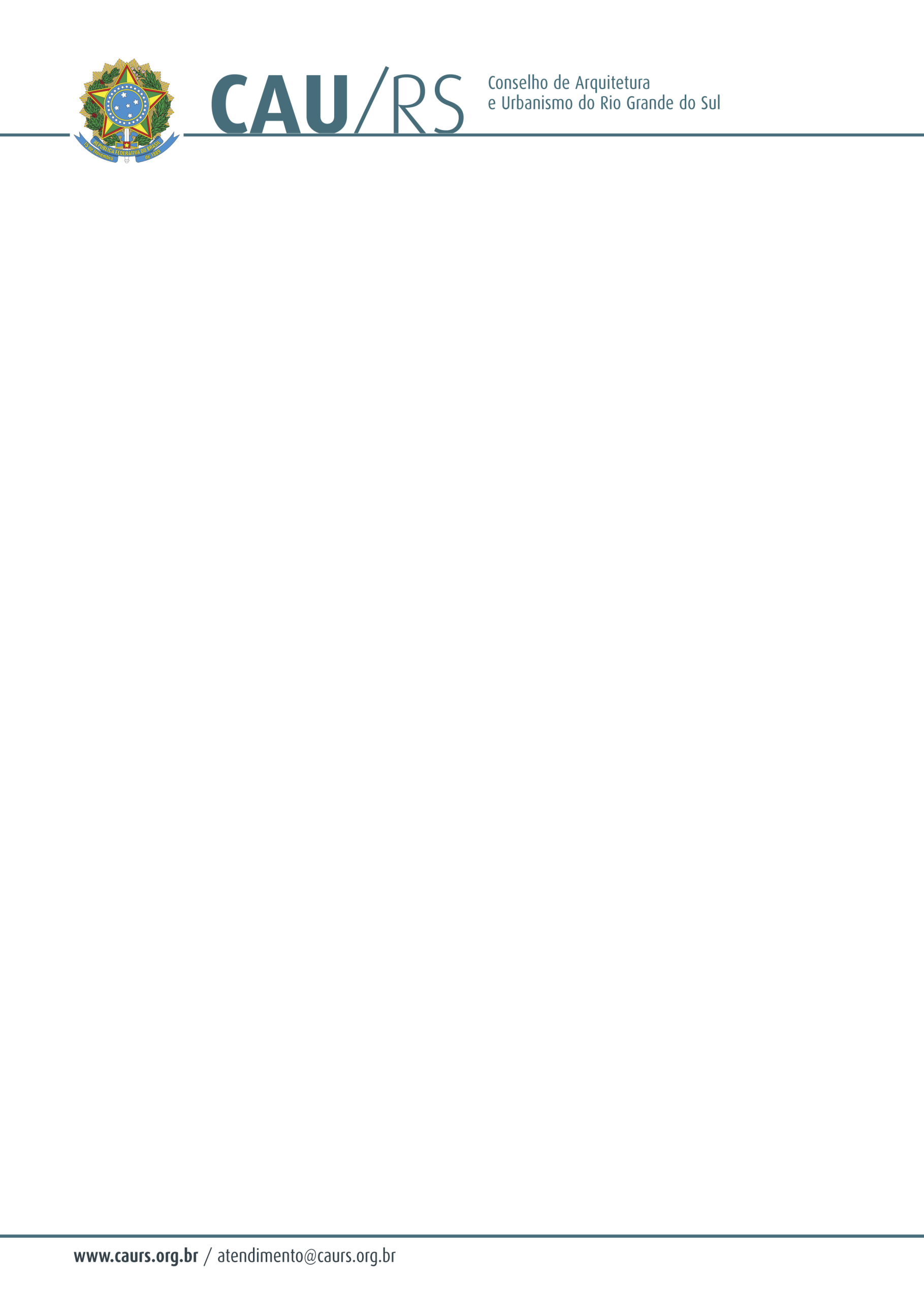 DELIBERAÇÃO DA COMISSÃO DE FINANÇAS DO CAU/RS Nº 10/2012,DE 23 DE AGOSTO DE 2012.Aprovou a reforma do banheiro feminino do quinto andar da sede do Conselho Arquitetura e Urbanismo do Rio Grande do Sul.A Comissão de Finanças do Conselho de Arquitetura e Urbanismo do Rio Grande do Sul, no uso das suas atribuições legais, reuniu-se dia 23 de agosto de 2012, analisou e aprovou o processo administrativo nº 070/2012, que trata da reforma dos banheiro feminino do quinto andar da sede do CAU/RS.Fausto Henrique SteffenCoordenador da Comissão de Finanças.